FUTBOL BİLGİ BANKASI TAAHHÜTNAME İşbu 	Kişisel 	Verilerin 	Korunmasına 	ilişkin 	Taahhütname 	(Taahhütname); ……………………………………………………………………… adresli ………………………………………………………………………. (Kulüp) ve  Hasan Doğan Milli Takım Kamp Eğitim Tesisleri Riva Beykoz İstanbul adresli Türkiye Futbol Federasyonu (TFF) (tek tek “Taraf” ve birlikte “Taraflar” olarak anılacaktır) arasında, TFF Futbol Bilgi Bankası’na erişim izni verilmesi kapsamında Kulüp tarafından elde edilen kişisel verilere ilişkin olarak Kulüp’ ün taahhütlerini içermektedir.  Bu Taahhütnamede; “Kişisel Veri”; TFF tarafından Kulüp’e Futbol Bilgi Bankası’na erişim kapsamında aktarılacak veya Kulüp tarafından TFF adına işlenecek kimliği belirli veya belirlenebilir gerçek kişiye ilişkin her türlü bilgi, “Özel Nitelikli Kişisel Veri”; Kişilerin ırkı, etnik kökeni, siyasi düşüncesi, felsefi inancı, dini, mezhebi veya diğer inançları, kılık ve kıyafeti, dernek, vakıf ya da sendika üyeliği, sağlığı, cinsel hayatı, ceza mahkûmiyeti ve güvenlik tedbirleriyle ilgili verileri ile biyometrik ve genetik veriler (işbu Taahhütname kapsamında “Kişisel Veri” ifadesi uygun olduğu ölçüde özel nitelikli kişisel verileri de kapsayacaktır), “İşleme”; Kişisel verilerin tamamen veya kısmen otomatik olan ya da herhangi bir veri kayıt sisteminin parçası olmak kaydıyla otomatik olmayan yollarla elde edilmesi, kaydedilmesi, depolanması, muhafaza edilmesi, değiştirilmesi, yeniden düzenlenmesi, açıklanması, aktarılması, devralınması, elde edilebilir hâle getirilmesi, sınıflandırılması ya da kullanılmasının engellenmesi gibi veriler üzerinde gerçekleştirilen her türlü işlem, “Kanun”; 6698 sayılı Kişisel Verilerin Korunması Kanunu anlamına gelmektedir. Kulüp, Futbol Bilgi Bankası’na erişim ile elde ettiği Kişisel Verileri, hukuki yükümlülükleri ve kanunda açıkça öngörülen haller kapsamındaki amaçlar dışında hiçbir surette kullanmayacağını, işlemeyeceğini, arşivlemeyeceğini ve yurt içi veya yurt dışındaki üçüncü kişi veya kuruluşlara aktarmayacağını kabul, beyan ve taahhüt eder. 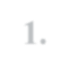 Kulüp, Kişisel Veriler’ e ilişkin olarak Kanun’da yer alan usul ve esaslara, ilgili düzenleyici işlemlere, ilgili mevzuatta yer verilen kişisel verilerin korunmasına dair hükümlere ve Kişisel Verileri Koruma Kurulu kararlarına uyacağını kabul, beyan ve taahhüt eder. 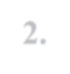 Kanunlarda saklamaya ilişkin yükümlülükler öngörülmesi hali saklı kalmak koşuluyla, Kulüp tarafından Kişisel Veriler’ in işlenme sebebinin ortadan kalkması ile birlikte Kulüp kendisine aktarılmış olan tüm kayıtları silme ve yok etme yükümlülüğü altındadır. Kulüp Kanun’a uygun bir biçimde Kişisel Veriler’ in silinmesi, yok edilmesi, anonimleştirilmesi değiştirilmesi ve benzeri taleplerin TFF tarafından kendisine iletilmesi halinde ilgili talepleri derhal yerine getireceğini kabul, beyan ve taahhüt eder. 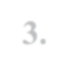 Kulüp, TFF tarafından kendisiyle paylaşılan Kişisel Veriler’ e çalışanları veya üçüncü kişiler tarafından hukuka aykırı bir şekilde erişilmesini ve ilgili verilerin aktarım amacı dışında hukuka aykırı olarak kullanılmasını önlemek üzere gerekli her türlü teknik ve idari tedbiri alacağını kabul, beyan ve taahhüt eder.  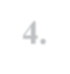 TFF tarafından Kulüp’ e özel nitelikli kişisel verilerin aktarılması veya Kulüp’ün TFF adına özel nitelikli kişisel veri elde etmesi durumunda, Kulüp, Kanun’un 6. maddesine ilgili mevzuat hükümlerine ve Kişisel Verileri Koruma Kurulu kararlarına uygun olarak, özel nitelikli kişisel verilere özgü ek güvenlik önlemlerini alacağını kabul, beyan ve taahhüt eder. 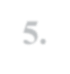 Kulüp, çalışanlarını ve varsa hizmet alınan taşeron çalışanlarını kendisiyle paylaşılan kişisel verilerin güvenliğini sağlamalarından sorumludur. Kulüp, çalışanlarının veya varsa taşeron çalışanının faaliyetleri sonucu doğacak zararlardan sorumlu olduğunu ve TFF nezdinde doğan her türlü zararı TFF’nin talebi üzerinde derhal, nakden ve tamamen ödeyeceğini kabul, beyan ve taahhüt eder.  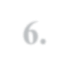 Kulüp, doğrudan veya sair şekillerde dolaylı olarak kendisine iletilen, TFF’yi ilgilendiren veri sahibi taleplerini derhal ve en geç üç iş günü içerisinde TFF’ye iletileceğini ve bu kapsamda Kanun’a uygun olarak hareket edeceğini kabul, beyan ve taahhüt eder. 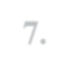 Kulüp, TFF tarafından kendisine aktarılmış olan kişisel verilere ilişkin olarak veri işleyen veya veri sorumlusu sıfatıyla hareket ettiği durumlarda aşağıdakilere uygun davranacağını kabul, beyan ve taahhüt eder:  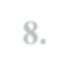 Veri güvenliğinin sağlanmasına ilişkin olarak Kişisel Verileri Koruma Kurulu tarafından önerilen veri güvenliğini sağlamaya yönelik önlemleri alacağını, Süresiz sır saklama yükümlülüğüne tabi olacağını, Herhangi bir veri işleme süreci ile ilgili olarak TFF tarafından bu yönde bir talepte bulunulması halinde, TFF’ nin ilettiği onay ve aydınlatma metinlerini ileride ispatı mümkün olacak şekilde ilgili kişilere sunacağını ve veri işleme süreçlerini varsa TFF’nin önerileri doğrultusunda gerçekleştireceğini, Herhangi bir veri ihlali olması halinde bu durumu derhal TFF’ye bildirmekle yükümlü olacağını,  Kulüp, Kişisel Verilerin Silinmesi, Yok Edilmesi Veya Anonim Hale Getirilmesi 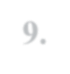 Hakkında Yönetmelik’e ve ilgili diğer mevzuata uygun olarak oluşturulmuş Kişisel Veri Saklama ve İmha Politikası’ na uygun hareket edeceğini kabul, beyan ve taahhüt eder. Kulüp’ün işbu Taahhütname’ ye veya yürürlükteki mevzuata aykırı davranması dolayısıyla ya da Kulüp’ün iş ortaklarından veya Kulüp tarafından kişisel veri gönderilen üçüncü taraflardan kaynaklanan sebeplerle TFF’nin uğrayacağı doğrudan veya dolaylı zararları karşılaşacağı hukuki, idari ve cezai yaptırımlar ile ödemek zorunda kalabileceği tazminatlar için TFF’nin Kulüp’e rücu hakkı saklıdır. Kulüp bu nedenlerle TFF’nin talepte bulunması halinde, TFF’nin uğradığı doğrudan ve dolaylı 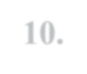 zararları derhal, nakden ve tamamen TFF’ye ödeyeceğini kabul, beyan ve taahhüt eder.  Taahhütname, Türk hukukuna tabi olacaktır. Taahhütname’ den kaynaklanan ihtilaflarda İstanbul Çağlayan Mahkemeleri ve İcra Daireleri yetkilidir.   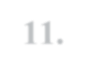 İsim  	: 	 	 	 	 	 Unvan 	: 	 	 	 	 	 İmza  	: 	 	  EK: Aktarım Konusu Kişisel Veri Kategorileri ve Türleri  Futbol Bilgi Bankasına verilecek erişim izni kapsamında TFF tarafından Kulüp’e aktarımı gerçekleştirilen veya gerçekleştirilmesi planlanan kişisel veri kategorileri ve türleri aşağıda belirtilmektedir.  ÖRNEK: ÜST VERİ KATEGORİSİ ALT 	VERİ KATEGORİSİ VERİ TÜRÜ Kimlik Verisi İsim soyisim, doğum yeri, doğum tarihi Kişisel Veri Görsel ve İşitsel Veri Fotoğraf Kişisel Veri Diğer Sözleşme başlangıç, bitiş veya fesih tarihi, yurt dışına çıkış tarihi, lisans numarası, kulüp ve takım bilgisi, statü bilgisi, kırmızı ve sarı kart bilgisi, görev bilgisi, klasman ve şehir/bölge bilgisi. Kişisel Veri 